Филиал Муниципальное автономное общеобразовательное учреждение «Прииртышская средняя общеобразовательная школа»-«Епанчинская начальная общеобразовательная школа имени Я.К.Занкиева»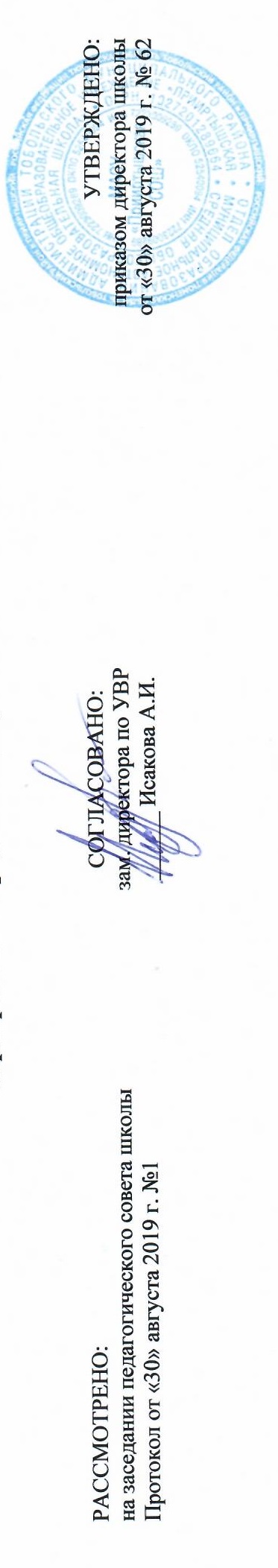 РАБОЧАЯ ПРОГРАММА по предмету «Родной татарский язык»для 4 классана 2019-2020 учебный годПланирование составлено в соответствии 	ФГОС НОО	Составитель программы: Тимканова Т.М.,учитель татарского языка и литературы высшей квалификационной категориид.Епанчина2019 годПланируемые результаты освоения учебного предмета «Родной татарский язык»1) воспитание ценностного отношения к родному языку как хранителю культуры, включение в культурно-языковое поле своего народа, формирование первоначальных представлений о единстве и многообразии языкового и культурного пространства России, о языке как основе национального самосознания;   2) обогащение активного и потенциального словарного запаса, развитие у обучающихся культуры владения родным языком в соответствии с нормами устной и письменной речи, правилами речевого этикета;    3) формирование первоначальных научных знаний о родном языке как системе и как развивающемся явлении, о его уровнях и единицах, о закономерностях его функционирования, освоение основных единиц и грамматических категорий родного языка, формирование позитивного отношения к правильной устной и письменной родной речи как показателям общей культуры и гражданской позиции человека;       4) овладение первоначальными умениями ориентироваться в целях, задачах, средствах и условиях общения, формирование базовых навыков выбора адекватных языковых средств для успешного решения коммуникативных задач;        5) овладение учебными действиями с языковыми единицами и умение использовать знания для решения познавательных, практических и коммуникативных задач.Учащийся научится:проводить звукобуквенный анализ слов;определять ударение в словах;делить слова на слоги и на части для переноса;находить в тексте слова с девятью изученными ранее основными орфограммами (употребление прописной буквы, безударные гласные, звонкие и глухие согласные звуки в корнях слов, разделительные мягкий и твёрдый знаки, непроизносимые согласные звуки, удвоенные согласные в корне, перенос слов), применять нужный алгоритм для написания этих орфограмм;использовать нужный алгоритм проверки всех изученных орфограмм; писать под диктовку тексты (45—50 слов), включающие слова с изученными орфограммами. Учащийся получит возможность научиться:верно произносить слова с «проблемным» ударением, с особенностями произношения, определяемым по орфоэпическому словарю;формировать представление о единообразии написания слова; Лексикаразличать лексическое значение и звукобуквенную форму слова;сравнивать слова по значению и по форме (синонимы, антонимы, омонимы);распознавать в тексте синонимы и антонимы; находить необходимую информацию о значении слова в лингвистических словарях;сопоставлять значения слов на основе их двусторонних моделей;объяснять прямое и переносное значение слова, понимать причины появления многозначности.          Учащийся получит возможность научиться:понимать различие основной функции имён и личных местоимений;объяснять устройство и назначение толкового словаря, словаря синонимов и антонимов;различать мотивированные и немотивированные названия. Состав слова разбирать слова по составу, выделяя в них корень, суффикс, окончание;выделять в слове основу и окончание;составлять с помощью условных обозначений схему состава слова;различать однокоренные слова и разные формы одного слова.Учащийся получит возможность научиться:Морфологияопределять части речи (имя существительное, имя прилагательное, глагол) по обобщённому значению предметности, действия, признака и по вопросам;правильно употреблять слова разных частей речи в собственных высказываниях.Имя существительноеразличать одушевлённые и неодушевлённые, собственные и нарицательные имена существительные;определять число имён существительных;определять падеж имени существительного по предложенному алгоритму;изменять имена существительные по падежам.         Учащийся получит возможность научиться:разбирать имя существительное как часть речи (начальная форма, собственное или нарицательное, одушевлённое или неодушевлённое, число, падеж).Местоимениесравнивать по значению и по функции имена существительные и личные местоимения;употреблять личные местоимения в речи.         устранять повторы слов в предложении, используя личные местоимения.Глаголраспознавать глаголы в тексте на основе их значения и грамматических признаков;определять времена глаголов;образовывать глагольные формы настоящего, прошедшего и будущего времени;определять число глаголов;Учащийся получит возможность научиться:обоснованно применять нужные формы глаголов в собственных устных высказываниях и в письменной речи.Имя прилагательноенаходить имена прилагательные в тексте на основе их значения и грамматических признаков;определять связь имени прилагательного с именем существительным;         объяснять роль имён прилагательных в речи;использовать имена прилагательные в собственных речевых произведениях.Содержание учебного предмета «Родной татарский язык»Обучение грамоте        Фонетика и орфоэпия. Различение гласных и согласных звуков. Нахождение в слове ударных и безударных гласных звуков. Определение качественной характеристики звука: гласный – согласный; гласный ударный – безударный; согласный твердый – мягкий, парный – непарный; согласный парный – непарный. Деление слов на слоги. Ударение, произношение звуков и сочетаний звуков в соответствии с нормами современного татарского литературного языка. Фонетический разбор слова.        Графика. Различение звуков и букв. Обозначение на письме твердости и мягкости согласных звуков. Использование на письме разделительных ь и ъ. Установление соотношения звукового и буквенного состава слова в словах типа стол, конь; в словах с йотированными гласными е, ё, ю, я, в словах с непроизносимыми согласными.Использование небуквенных графических средств: пробел между словами, знак переноса, абзац.Знание алфавита: правильное название букв, знание их последовательности. Использование алфавита при работе со словарями.Лексика. Понимание слова как единства звучания и значения. Выявление слов, значение которых требует уточнения. Определение значения слова по тексту или уточнение значения с помощью толкового словаря. Представление об однозначных и многозначных словах, о прямом и переносном значении слова.        Состав слова (морфемика). Овладение понятием «родственные (однокоренные) слова». Различение однокоренных слов и различных форм одного и того же слова. (Различение однокоренных слов и синонимов, однокоренных слов и слов с омонимичными корнями. Выделение в словах с однозначно выделяемыми морфемами окончания, корня. Различение изменяемых и неизменяемых слов.  Разбор слова по составу.        Синтаксис. Различение предложения, словосочетания, слова (осознание их сходства и различия). Различение предложений по цели высказывания: повествовательные, вопросительные и побудительные; по эмоциональной окраске (интонации): восклицательные и невосклицательные.
Нахождение главных членов предложения: подлежащего и сказуемого. Различение главных и второстепенных членов предложения. Установление связи (при помощи смысловых вопросов) между словами в словосочетании и предложении.        Орфография и пунктуация. Формирование орфографической зоркости, использование разных способов выбора написания в зависимости от места орфограммы в слове. Использование орфографического словаря.        Слово и предложение. Восприятие слова как объекта изучения, материала для анализа. Наблюдение над значением слова.Различение слова и предложения. Работа с предложением: выделение слов, изменение их порядка. Интонация в предложении. Моделирование предложения в соответствии с заданной интонацией.Орфография. Знакомство с правилами правописания и их применение:• раздельное написание слов;• прописная (заглавная) буква в начале предложения, в именах собственных;• перенос слов по слогам без стечения согласных;• знаки препинания в конце предложения.        Письмо. Овладение разборчивым аккуратным письмом с учётом гигиенических требований к этому виду учебной работы. Списывание, письмо под диктовку в соответствии с изученными правилами. Письменное изложение содержания прослушанного и прочитанного текстов (подробное, выборочное). Создание небольших собственных текстов (сочинений) по интересной детям тематике (на основе впечатлений, литературных произведений, сюжетных картин, серий картин, репродукций картин художников, просмотра фрагмента видеозаписи и т. п.).Повторение пройденных тем в 1-3классе (6)Алфавит. Звуки и буквы. Гласные и согласные. Ударение. Словари. Повторение по морфологии и синтаксису.Морфология (13)Имя существительное. Собственное и нарицательное существительное. Существительные единственного и множественного числа. Существительные, изменяющиеся по падежам. Имя прилагательное. Степени сравнения имен прилагательных. Глагол. Глаголы повелительного наклонения. Изъявительное наклонение глагола. Времена глагола. Местоимение. Личные местоимения.Синтаксис (5)Главные члены предложения. Второстепенные члены предложения. Распространённые и нераспространённые предложения. Однородные члены предложения.                                                                                             Тематическое планирование  № п/п Разделы, темыКоличество часов№ п/п Разделы, темы Рабочая программа1Вводное слово. Повторение за  3 класс.  Родной язык. Алфавит.1 2Звуки и буквы. Гласные и согласные звуки.13Входной контрольный диктант.14Ударение.15Словари.16Корень и окончание.17 Диктант.18Повторение по теме Морфология и Синтаксис.19Морфология. Имя существительное. Имя существительное. Склонение и спряжение имён существительных. 110Имя прилагательное.Прилагательное. Степени сравнения прилагательных. 111Простая и сравнительная степень.112Превосходная степень имен прилагательных.113Уменьшительная степень имен прилагательных.114Изложение.115Числительное.116Контрольный диктант .117Местоимение.1 18Глагол.119Спряжение глаголов по лицам повелительного наклонения.120Спряжение глаголов по лицам изъявительного наклонения.121Прошедшее время изъявительного глагола.122Будущее время изъявительного глагола.123Сочинение «Весна».24Три времени глагола.125Диктант. 126Повторение по разделу Морфология.27Синтаксис. Главные члены предложения.Подлежащее.128Главные члены предложения.Сказуемое.129Изложение.130Второстепенные члены предложения.Дополнение. Определение.131Синтаксис.Распространённые и не распространённые предложения.132Однородные члены предложения.133Итоговый контрольный диктант. 34 Обобщение.  По разделу Синтаксис. 11четверть82 четверть83 четверть104 четверть8Итого 34